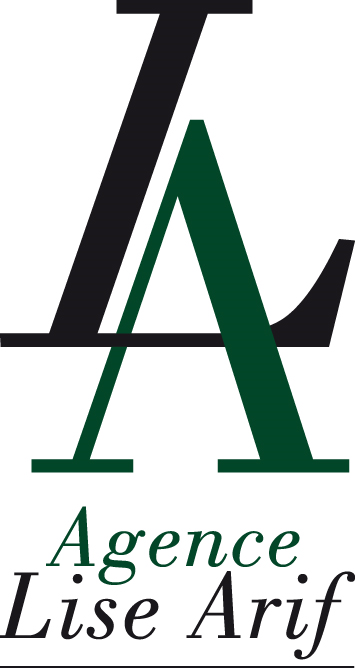 Jennifer Fanjeaux ScénaristeLangues étrangère : anglaisŒUVRES :CINEMAPETIT LUNDI, GROSSE SEMAINE (en développement)Ecriture et réalisationProduit par 247 FILMSLong métrage de comédie socialeProjet développé à l’atelier scénario de la Fémis sous la direction de Jacques Akchoti.Aide à la réécriture du CNC 
Sélectionné à l’atelier Grand Nord 2020 (Québec)LE BATELEUR (en développement)Ecriture et réalisationProduit par 247 FILMSCourt métrage de comédie socialeTELEVISIONEN EAU TROUBLE (2018) CREATION – Ecriture d’un unitaire Produit par ABRAFILMS (TELFRANCE)(90’) DramePETITS ARRANGEMENTS (2017) CREATION – écriture de la bible + arches Produit par ABRAFILMS (TELFRANCE)(6x52) Comédie Familiale noireENTRE LES MURS (2016)CREATION – Ecriture d’un unitaire Produit par ABRAFILMS (TELFRANCE)(90’) DrameDERIVES (2015)CREATION. Ecriture de la bible + ArchesProduit par ABRAFILMS (TELFRANCE)Mini série (6x52’) Thriller fantastiqueL’AMOUR A 200 METRES (2016)Ecriture de 4 épisodesProduit par MILLA MEDIA / MORGAN PRODUCTIONS Diffusé par FRANCE 2. (26’) Comédie romantique PETITS SECRETS ENTRE VOISINS/FAMILLE (2015-2019)Ecriture d’environ 20 épisodes Produit par TF1 PRODUCTIONDiffusé par TF1(26’) Scripted reality - comédie LE JOUR OU TOUT A BASCULE (2012-2014)Ecriture d’environ 10 épisodesProduit par  LA CONCEPTERIADiffusé par FRANCE 2(26’) Scripted reality - drama	PARCOURS LA FEMIS - Atelier scénario (promotion 2017)LE CEEA – L’atelier série - 2014 Université de Grenoble-Alpes - Master 2 en sciences du langage – 2008 Université Sorbonne Paris IV – Maitrise d’histoire  AUTRE Depuis 2018 - Membre du collectif le 17 – Collectif de scénaristes Membre du SCA - Scénaristes de Cinéma Associés